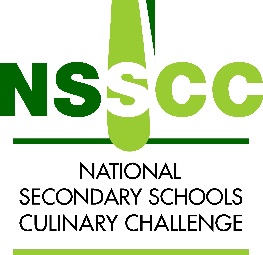 NSSCC Grand Finale Recipe and Method Card 2023Course:__________	       Portion Size: 4            Team Name: _______________________Method: